Vice-President (Research) Discretionary Fund Application Request for Matching FundsForward to Research.Office@uregina.ca when completeExternal Application DetailsInternal Funds RequestedResearch Project and TeamResearch Project and TeamResearch Project and Teamprincipal applicantdept/faculty/centre/institutetenured/tenure track co-applicant(s)dept/faculty/centre/institutedept/faculty/centre/instituteproject title (attach proposal)project title (attach proposal)project title (attach proposal)Certifications/Approvals   Indicate if the project involves research with human subjects, animals or biohazards.  Provide REB or PCAC numbers if applicable.External AgencyProgram NameAmount requested from External AgencyApplication Deadline DatePotential Start DatePotential End DatePotential Decision Date (if known)Amount from VPRAmount from Dean (attach confirmation)Amount from Department Head (attach Confirmation)Describe how matching funds will be usedDescribe how matching funds will be usedFor office use only:For office use only:For office use only:For office use only:approved?datefunding amountfund source/FOAPALconditionsconditionsconditionsconditionsConditions met?dateFunds released?fund destination/FOAPAL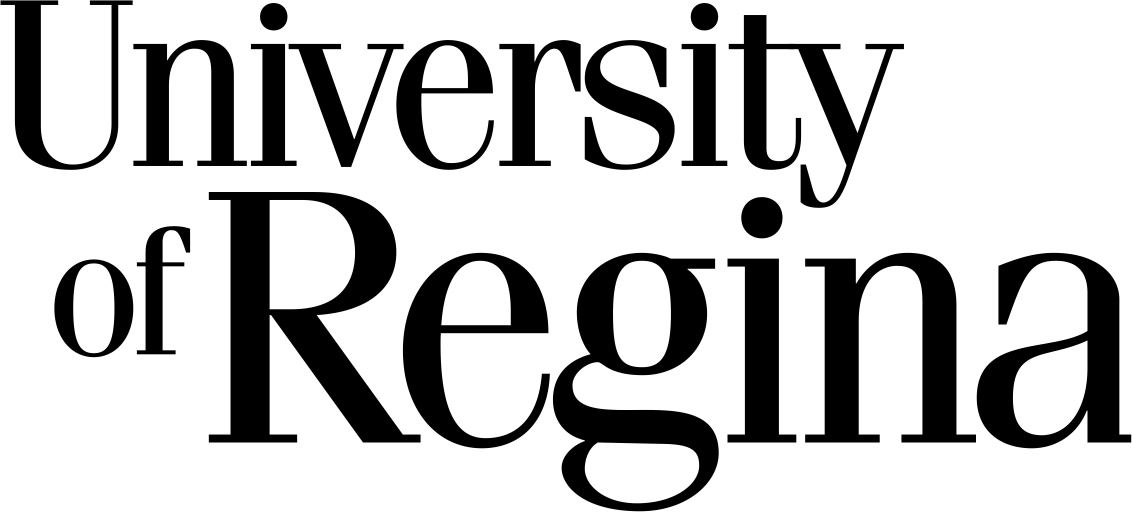 